Kids for Christ 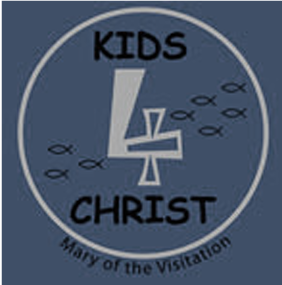 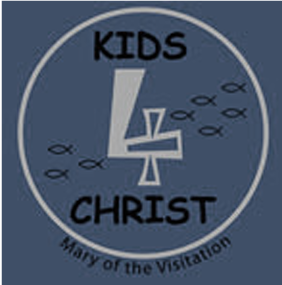 Youth Group Registration(Big Lake - Grades 3-5)Please Circle the sessions your child will attend:Please cut at line above and keep bottom portion for your records3rd-5th Grade Kids for Christ Youth Group – Held on the following Wednesdays, after school from 2:30pm-4:30pmChildren will meet at Independence Elementary School at the main entrance immediately after school.They will walk over to MOV Youth House with Adult Chaperones.All children MUST be picked up at Youth House by 4:45pmIf your child is registered, but unable to attend the session as planned, please notify Amber Wilfahrt NO LATER than 9am on the day of the session at 507-220-1305 and aelindmeier@gmail.com  	Student’s NameGradeGradeStreetCity, State, ZIPParent’s NameEmailEmailHome PhoneCell PhoneCell PhonePlease list any food allergiesWhere does child normally go after school?Phone number and contact name if applicablePhone number and contact name if applicableWhich school bus?Phone number and contact name if applicablePhone number and contact name if applicableIn case of emergency contact:PhonePhoneWho will be picking child up?  (child will be released ONLY to person(s) listed)Are you able to help after school? (please circle)YESYESNONOIf Yes, which months?OctNovJanFebMarMayOct 12Nov 9Jan 11Feb 8Mar 15May 17(end of year BBQ)Oct 12Nov 9Jan 11Feb 8Mar 15May 17(end of year BBQ)